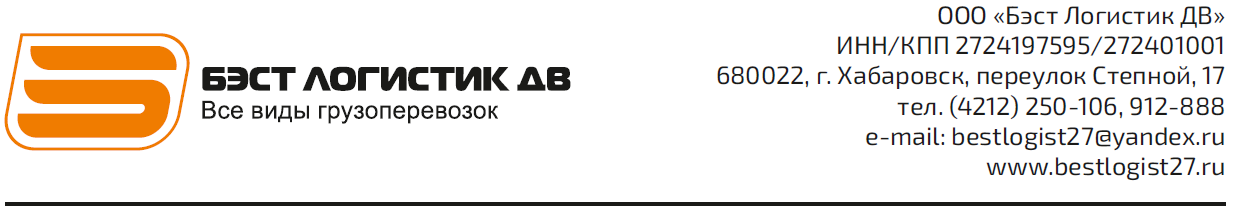 Утвержден 10.07.2023Краткосрочное хранение груза (г.Хабаровск, пер. Степной 17)*Хранение груза, принятого к отправке, осуществляется бесплатно (в г. Хабаровск, в пределах пяти рабочих дней) *При хранении грузов, требующих температурного режима стоимость хранения оговаривается индивидуально*Использование вилочного погрузчика ( г/п 1,5 тн)  250 руб. 1 г/место*Услуги грузчиков 750 руб./чел.-час., мин. заказ 2 часа Дополнительные услуги: Упаковка, взвешивание, маркировка, паллетирование, обрешетка груза. Изготовление деревянных ящиков (в том числе для хрупкого груза, а также согласно требованиям «Северного завоза»).Возможность долгосрочного хранения на специальных условиях.Услуги кросс-докинга.Экспедирование в пунктах погрузки/выгрузки.Предоставление спецтехники.  Страхование груза. ОРГАНИЗАЦИЯ ЛЮБОЙ ГРУЗОПЕРЕВОЗКИ ПО ВСЕЙ РОССИИ «ПОД КЛЮЧ» Предоставляем услуги транспортировки груза контейнеровозом, тралом 20/40/50/60 тн, эвакуатором, бортовым автомобилем с крановой  установкой 3,5,7тн, бортовым автомобилем 9, 12, 13,14 м, автовышкой 14-27м вылет стрелы), а также осуществим погрузо-разгрузочные работы (грузчики, погрузчик, краны 10,15,20,25,45тн).Спецпредложения по направлениям: Магадан, Камчатка, Сахалин, Анадырь, Чукотка, Николаевск-на-Амуре, Белая гора, Многовершинное, Комсомольск-на-Амуре и другие.Доставка груза в труднодоступные районы в Албазино, Удинск, Кутын, Талгий, Трудный, Сухой Лог, Сухой Пит, Малмыж, Чегдомын, Правоурмийское, Бодайбо, Новая Чара, Удокан, Дукат, Дронинское, Лунное, Омсукчан, Уктур, Иня, Тугур, Нелькан, Джигда и др.  Вес/объём грузаСтоимость (сутки), с НДС 20%Стоимость хранения груза, руб./сутки, 1 кг/ 1 м32 руб./кг, 400 руб./м3Минимальная стоимость хранения120 рублей